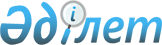 Об определении спроса и предложения на общественные работы, утверждении перечня организаций, видов, объемов, конкретных условий общественных работ, размеров оплаты труда участников и источников их финансирования по городу Кокшетау на 2016 год
					
			Утративший силу
			
			
		
					Постановление акимата города Кокшетау Акмолинской области от 20 января 2016 года № А-1/101. Зарегистрировано Департаментом юстиции Акмолинской области 5 февраля 2016 года № 5242. Утратило силу постановлением акимата города Кокшетау Акмолинской области от 21 апреля 2016 года № А-4/878      Сноска. Утратило силу постановлением акимата города Кокшетау Акмолинской области от 21.04.2016 № А-4/878 (вводится в действие со дня подписания).

      Примечание РЦПИ.

      В тексте документа сохранена пунктуация и орфография оригинала.

       В соответствии со статьей 20 Закона Республики Казахстан от 23 января 2001 года "О занятости населения", акимат города Кокшетау ПОСТАНОВЛЯЕТ:

      1. Определить спрос и предложение на общественные работы по городу Кокшетау на 2016 год, согласно приложению.

      2. Утвердить прилагаемый перечень организаций, виды, объемы и конкретные условия общественных работ, размеры оплаты труда участников и источники их финансирования на 2016 год.

      3. Контроль за исполнением настоящего постановления возложить на заместителя акима города Кокшетау Жылкыбаева К.К.

      4. Настоящее постановление вступает в силу со дня государственной регистрации в Департаменте юстиции Акмолинской области и вводится в действие со дня официального опубликования.



      "СОГЛАСОВАНО"

 Спрос и предложение на общественные работы на 2016 год Перечень организаций, виды, объемы и конкретные условия общественных работ, размеры оплаты труда участников и источники их финансирования на 2016 год      продолжение таблицы


					© 2012. РГП на ПХВ «Институт законодательства и правовой информации Республики Казахстан» Министерства юстиции Республики Казахстан
				
      Аким города

Е.Маржикпаев

      Прокурор города Кокшетау

Ризанов А.Т.

      20.01.2016 года

      Начальник государственного учреждения 

      "Управление внутренних дел города 

      Кокшетау Департамента внутренних 

      дел Акмолинской области 

      Министерства внутренних 

      дел Республики Казахстан"

Нуржанов А.Е.

      20.01.2016 года

      Исполняющий обязанности руководителя 

      государственного учреждения 

      "Управление юстиции города Кокшетау 

      Департамента юстиции Акмолинской 

      области Министерства юстиции 

      Республики Казахстан"

Саниева Г.Б.

      20.01.2016 года
Приложение
к постановлению акимата
города Кокшетау от
20.01.2016 года
№ А-1/101№

Наименование организации

Спрос

Предложение

1

Государственное коммунальное предприятие на праве хозяйственного ведения "Көкше жәрдем" при отделе жилищно-коммунального хозяйства, пассажирского транспорта и автомобильных дорог города Кокшетау

25

25

2

Государственное коммунальное предприятие на праве хозяйственного ведения "Тазалык" при отделе жилищно-коммунального хозяйства, пассажирского транспорта и автомобильных дорог города Кокшетау

46

46

3

Коммунальное государственное учреждение "Городская информационно-библиотечная система" отдела культуры и развития языков города Кокшетау

10

10

4

Государственное учреждение "Аппарат акима города Кокшетау" Акмолинской области

8

8

5

Государственное учреждение "Аппарат акима Красноярского сельского округа" города Кокшетау

30

30

6

Государственное учреждение "Аппарат акима поселка Станционный города Кокшетау"

8

8

7

Государственное учреждение "Отдел земельных отношений города Кокшетау"

4

4

8

Государственное учреждение "Управление внутренних дел города Кокшетау Департамента внутренних дел Акмолинской области Министерства внутренних дел Республики Казахстан"

16

16

9

Государственное учреждение "Отдел жилищно-коммунального хозяйства, пассажирского транспорта и автомобильных дорог города Кокшетау"

6

6

10

Государственное учреждение "Отдел образования города Кокшетау"

8

8

11

Государственное коммунальное казенное предприятие "Дом культуры "Кокше" при аппарате акима Красноярского сельского округа города Кокшетау

12

12

12

Государственное коммунальное казенное предприятие "Дворец культуры "Достар" при отделе культуры и развития языков города Кокшетау

6

6

13

Государственное коммунальное предприятие на праве хозяйственного ведения "Кокшетау – Жылу" при акимате города Кокшетау

4

4

14

Прокуратура города Кокшетау

6

6

15

Государственное учреждение "Отдел занятости и социальных программ города Кокшетау"

6

6

16

Государственное учреждение "Отдел жилищной инспекции города Кокшетау"

2

2

17

Государственное учреждение "Отдел ветеринарии города Кокшетау"

2

2

18

Государственное коммунальное предприятие на праве хозяйственного ведения "Кокшетау Су Арнасы" при акимате города Кокшетау

6

6

19

Государственное учреждение "Отдел внутренней политики города Кокшетау"

2

2

20

Республиканское государственное учреждение "Управление юстиции города Кокшетау Департамента юстиции Акмолинской области Министерства юстиции Республики Казахстан"

5

5

21

Государственное учреждение "Отдел архитектуры и градостроительства города Кокшетау"

4

4

22

Государственное учреждение "Отдел регистрации актов гражданского состояния города Кокшетау"

4

4

Всего:

220

220

Утвержден
постановлением акимата
города Кокшетау
от 20.01.2016 года
№ А-1/101№

Наименование организации

Виды общественных работ

Объем работ

1

Государственное коммунальное предприятие на праве хозяйственного ведения "Көкше жәрдем" при отделе жилищно-коммунального хозяйства, пассажирского транспорта и автомобильных дорог города Кокшетау

1. Оказание помощи в проведении работы по благоустройству и очистки территории, озеленение города

602000 квадратных метров

2

Государственное коммунальное предприятие на праве хозяйственного ведения "Тазалык" при отделе жилищно-коммунального хозяйства, пассажирского транспорта и автомобильных дорог города Кокшетау

1. Оказание помощи в проведении работы по благоустройству и очистки территории

683944 квадратных метров

2

Государственное коммунальное предприятие на праве хозяйственного ведения "Тазалык" при отделе жилищно-коммунального хозяйства, пассажирского транспорта и автомобильных дорог города Кокшетау

2. Оказание помощи в технической обработке документации

4000 документов

3

Коммунальное государственное учреждение "Городская информационно-библиотечная система" отдела культуры и развития языков города Кокшетау

1. Оказание помощи в проведении работы по благоустройству и очистки территории

25000 квадратных метров

3

Коммунальное государственное учреждение "Городская информационно-библиотечная система" отдела культуры и развития языков города Кокшетау

2. Реставрация книжного фонда, оказание помощи в технической обработке документации

15500 документов

4

Государственное учреждение "Аппарат акима города Кокшетау" Акмолинской области

1. Оказание помощи в технической обработке документации

36000 документов

5

Государственное учреждение "Аппарат акима Красноярского сельского округа" города Кокшетау

1. оказание помощи в технической обработке документации

11500 документов

5

Государственное учреждение "Аппарат акима Красноярского сельского округа" города Кокшетау

2. Подворный обход населения

3500 дворов

6

Государственное учреждение "Аппарат акима поселка Станционный города Кокшетау"

1. Оказание помощи в технической обработке документации

8950 документов

6

Государственное учреждение "Аппарат акима поселка Станционный города Кокшетау"

2. Подворный обход населения

697 дворов

7

Государственное учреждение "Отдел земельных отношений города Кокшетау"

1. Оказание помощи в технической обработке документации

11000 документов

8

Государственное учреждение "Управление внутренних дел города Кокшетау Департамента внутренних дел Акмолинской области Министерства внутренних дел Республики Казахстан"

1. Оказание помощи в технической обработке документации

16000 документов

9

Государственное учреждение "Отдел жилищно-коммунального хозяйства, пассажирского транспорта и автомобильных дорог города Кокшетау"

1. Оказание помощи в технической обработке документации

6000 документов

10

Государственное учреждение "Отдел образования города Кокшетау"

1. Оказание помощи в технической обработке документации

8000 документов

11

Государственное коммунальное казенное предприятие "Дом культуры "Кокше" при аппарате акима Красноярского сельского округа города Кокшетау

1. Оказание помощи в проведении работы по благоустройству и очистки территории

180600 квадратных метров

11

Государственное коммунальное казенное предприятие "Дом культуры "Кокше" при аппарате акима Красноярского сельского округа города Кокшетау

2. Оказание помощи в технической обработке документации

9300 документов

12

Государственное коммунальное казенное предприятие "Дворец культуры "Достар" при отделе культуры и развития языков города Кокшетау

1. Оказание помощи в технической обработке документации

3200 документов

12

Государственное коммунальное казенное предприятие "Дворец культуры "Достар" при отделе культуры и развития языков города Кокшетау

2. Оказание помощи в проведении работы по благоустройству и очистки территории

78000 квадратных метров

13

Государственное коммунальное предприятие на праве хозяйственного ведения "Кокшетау – Жылу" при акимате города Кокшетау

1. Оказание помощи в технической обработке документации

6000 документов

14

Прокуратура города Кокшетау

1. Оказание помощи в технической обработке документации

12225 документов

15

Государственное учреждение "Отдел занятости и социальных программ города Кокшетау"

1. Оказание помощи в технической обработке документации

12000 документов

16

Государственное учреждение "Отдел жилищной инспекции города Кокшетау"

1. Оказание помощи в технической обработке документации

4000 документов

17

Государственное учреждение "Отдел ветеринарии города Кокшетау"

1. Оказание помощи в технической обработке документации

2000 документов

18

Государственное коммунальное предприятие на праве хозяйственного ведения "Кокшетау Су Арнасы" при акимате города Кокшетау

1. Оказание помощи в технической обработке документации

7000 документов

19

Государственное учреждение "Отдел внутренней политики города Кокшетау"

1. Оказание помощи в технической обработке документации

2500 документов

20

Государственное учреждение "Управление юстиции города Кокшетау Департамента юстиции Акмолинской области Министерства юстиции Республики Казахстан"

1. Оказание помощи в технической обработке документации

12000 документов

21

Государственное учреждение "Отдел архитектуры и градостроительства города Кокшетау"

1. Оказание помощи в технической обработке документации

6000 документов

22

Государственное учреждение "Отдел регистрации актов гражданского состояния города Кокшетау"

1. Оказание помощи в технической обработке документации

6000 документов

Условия общественных работ

Размеры оплаты труда участников

Источник финансирования

Согласно договору, заключенному в соответствии с действующим трудовым законодательством

В размере 1,5 от минимальной заработной платы

Местный бюджет

Согласно договору, заключенному в соответствии с действующим трудовым законодательством

В размере 1,5 от минимальной заработной платы

Местный бюджет

Согласно договору, заключенному в соответствии с действующим трудовым законодательством

В размере 1,5 от минимальной заработной платы

Местный бюджет

Согласно договору, заключенному в соответствии с действующим трудовым законодательством

В размере 1,5 от минимальной заработной платы

Местный бюджет

Согласно договору, заключенному в соответствии с действующим трудовым законодательством

В размере 1,5 от минимальной заработной платы

Местный бюджет

Согласно договору, заключенному в соответствии с действующим трудовым законодательством

В размере 1,5 от минимальной заработной платы

Местный бюджет

Согласно договору, заключенному в соответствии с действующим трудовым законодательством

В размере 1,5 от минимальной заработной платы

Местный бюджет

Согласно договору, заключенному в соответствии с действующим трудовым законодательством

В размере 1,5 от минимальной заработной платы

Местный бюджет

Согласно договору, заключенному в соответствии с действующим трудовым законодательством

В размере 1,5 от минимальной заработной платы

Местный бюджет

Согласно договору, заключенному в соответствии с действующим трудовым законодательством

В размере 1,5 от минимальной заработной платы

Местный бюджет

Согласно договору, заключенному в соответствии с действующим трудовым законодательством

В размере 1,5 от минимальной заработной платы

Местный бюджет

Согласно договору, заключенному в соответствии с действующим трудовым законодательством

В размере 1,5 от минимальной заработной платы

Местный бюджет

Согласно договору, заключенному в соответствии с действующим трудовым законодательством

В размере 1,5 от минимальной заработной платы

Местный бюджет

Согласно договору, заключенному в соответствии с действующим трудовым законодательством

В размере 1,5 от минимальной заработной платы

Местный бюджет

Согласно договору, заключенному в соответствии с действующим трудовым законодательством

В размере 1,5 от минимальной заработной платы

Местный бюджет

Согласно договору, заключенному в соответствии с действующим трудовым законодательством

В размере 1,5 от минимальной заработной платы

Местный бюджет

Согласно договору, заключенному в соответствии с действующим трудовым законодательством

В размере 1,5 от минимальной заработной платы

Местный бюджет

Согласно договору, заключенному в соответствии с действующим трудовым законодательством

В размере 1,5 от минимальной заработной платы

Местный бюджет

Согласно договору, заключенному в соответствии с действующим трудовым законодательством

В размере 1,5 от минимальной заработной платы

Местный бюджет

Согласно договору, заключенному в соответствии с действующим трудовым законодательством

В размере 1,5 от минимальной заработной платы

Местный бюджет

Согласно договору, заключенному в соответствии с действующим трудовым законодательством

В размере 1,5 от минимальной заработной платы

Местный бюджет

Согласно договору, заключенному в соответствии с действующим трудовым законодательством

В размере 1,5 от минимальной заработной платы

Местный бюджет

Согласно договору, заключенному в соответствии с действующим трудовым законодательством

В размере 1,5 от минимальной заработной платы

Местный бюджет

Согласно договору, заключенному в соответствии с действующим трудовым законодательством

В размере 1,5 от минимальной заработной платы

Местный бюджет

Согласно договору, заключенному в соответствии с действующим трудовым законодательством

В размере 1,5 от минимальной заработной платы

Местный бюджет

Согласно договору, заключенному в соответствии с действующим трудовым законодательством

В размере 1,5 от минимальной заработной платы

Местный бюджет

Согласно договору, заключенному в соответствии с действующим трудовым законодательством

В размере 1,5 от минимальной заработной платы

Местный бюджет

Согласно договору, заключенному в соответствии с действующим трудовым законодательством

В размере 1,5 от минимальной заработной платы

Местный бюджет

